Zveme Vás na „Sousedské posezení“s vynikajícímIvo Šmoldasem!Pořadem provází Jiří Vaníček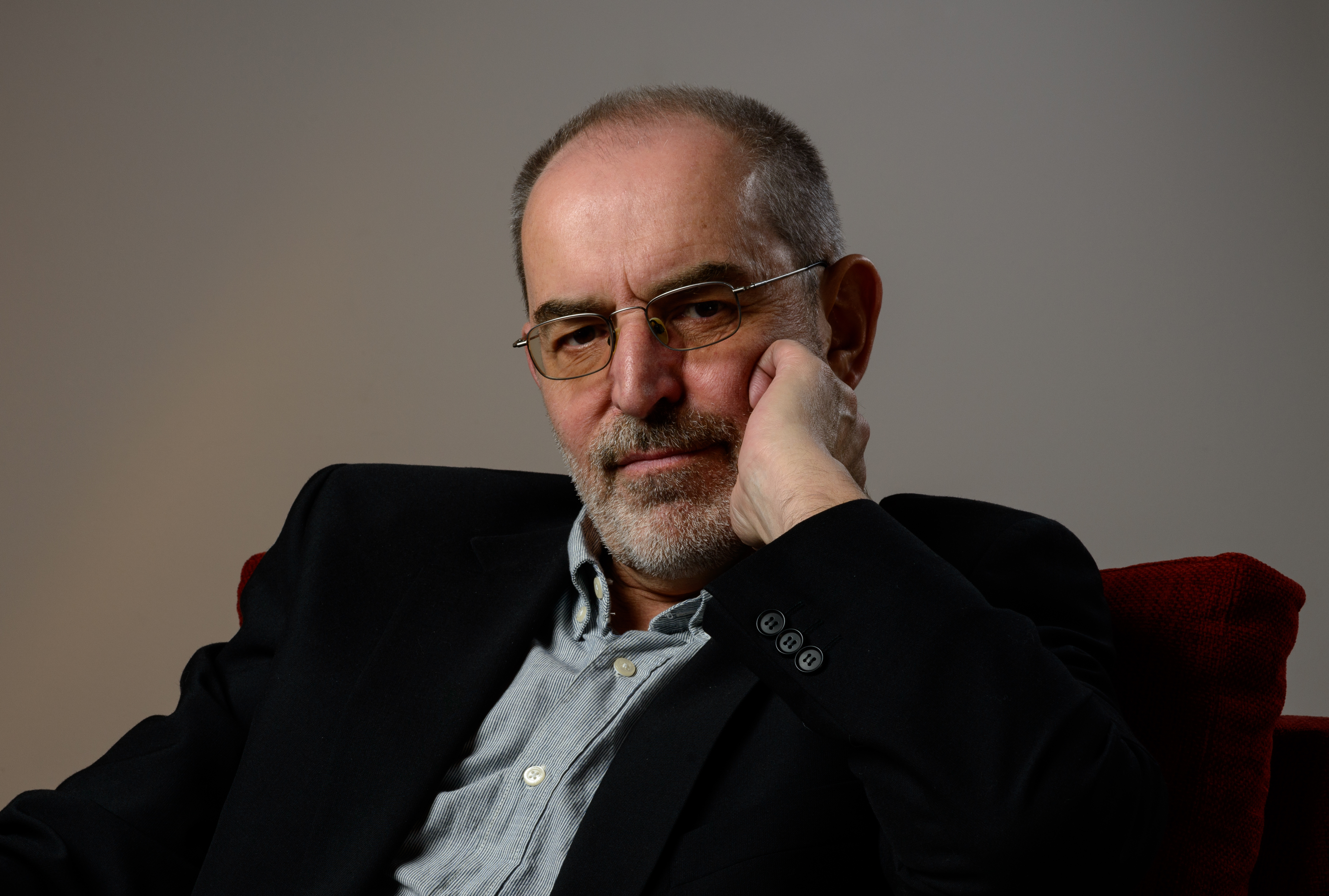 Restaurace „U Kunců“  Černíky29. března 2023 od 17,00 hodin.Vstupné dobrovolné, občerstvení zajištěno.Rezervace míst:tel.: 607 820 232   e-mail: milada.rasovcova@gmail.com